AOS: Discovery – RubricFill in the following table using rubric statements/terminology;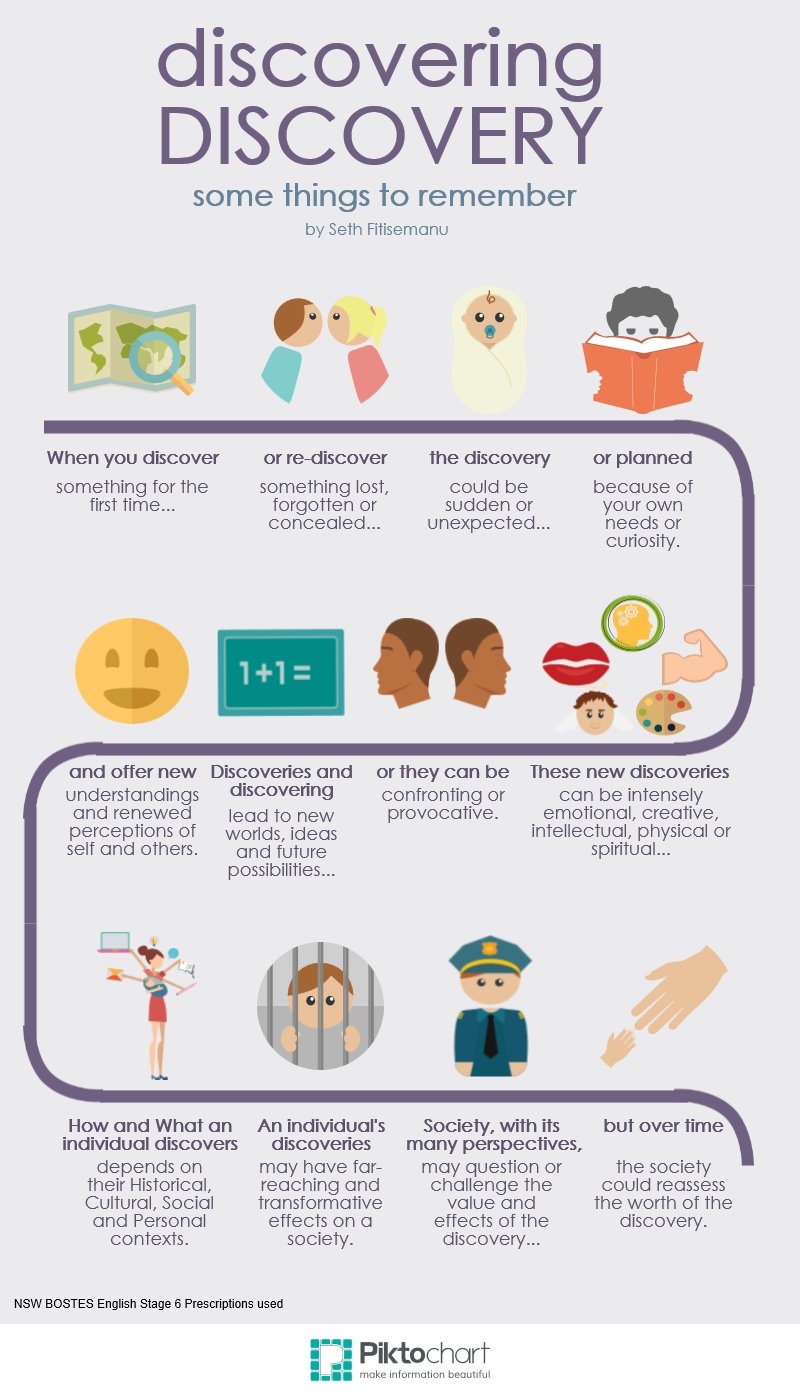 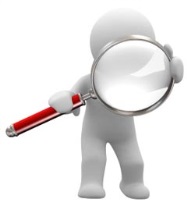 Describe discovery: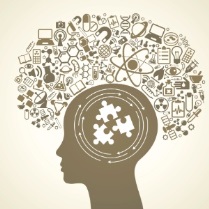 What drives us to discover?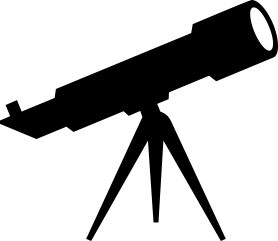 How do we discover?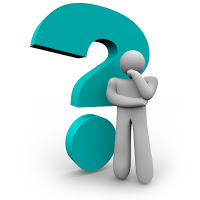 What is the outcome?